嘉義縣布袋鎮永安國小環境教育成果照片活動名稱:布步驚奇 袋裡乾坤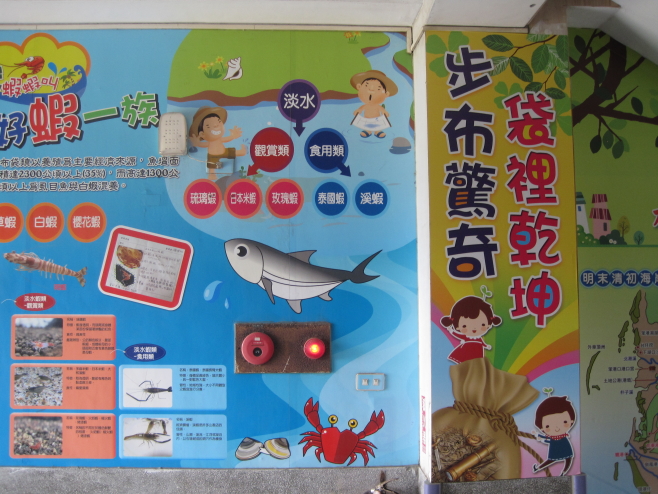 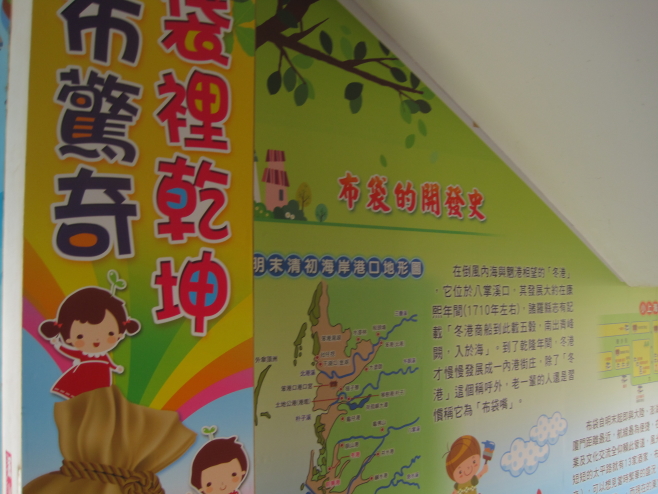 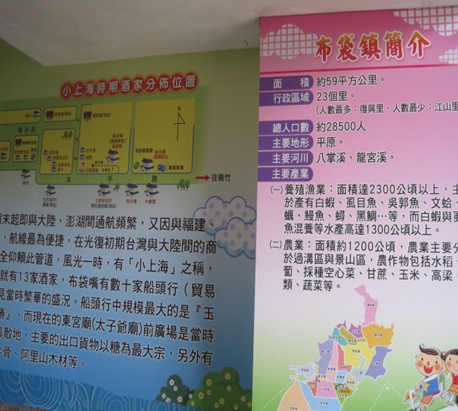 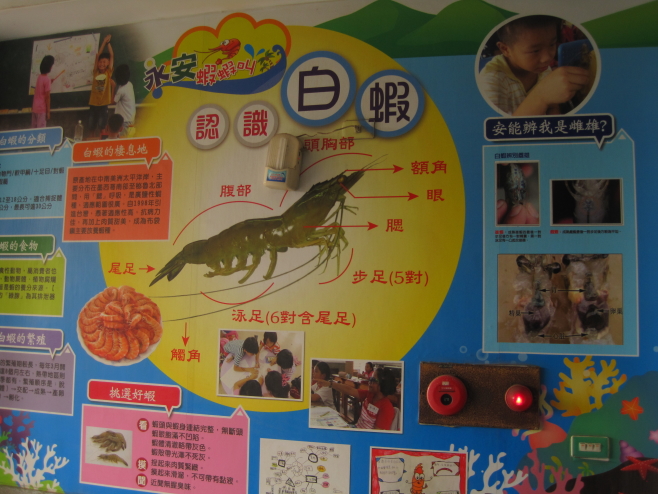 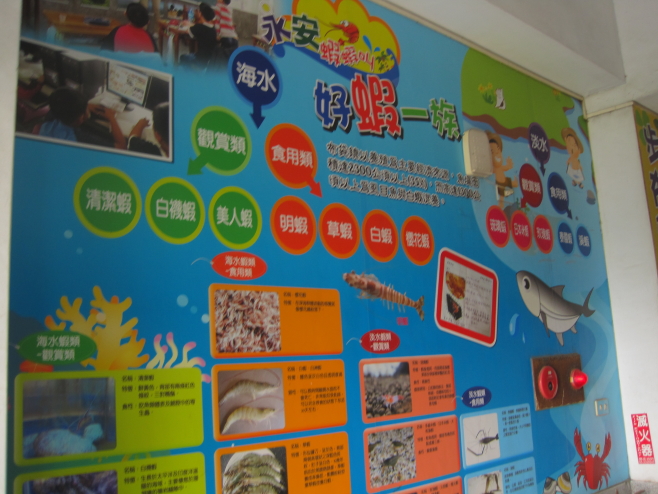 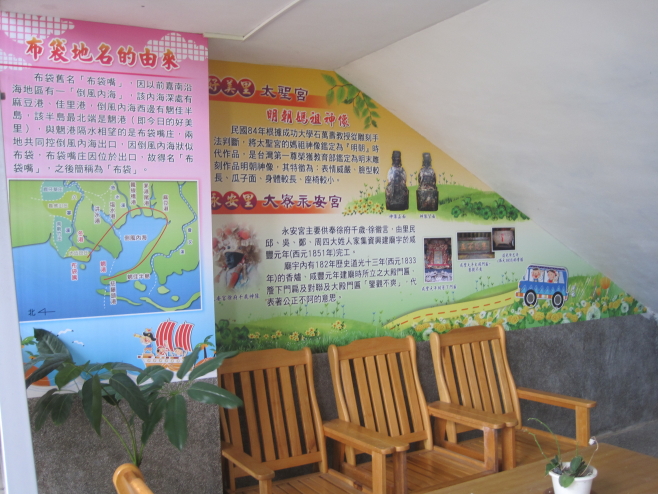 